RKP: 3148Matični broj:	03283089OIB: 13812320938Grad: ZagrebUlica Svetošimunska 107Razina: 11Razdjel: 109Šifra djelatnosti: 8423Šifra grada: 133Oznaka Razdoblja: 01.01.-31.12.2023.Zakonski predstavnik: Blanka Šuljak    B I LJ E Š K EUZ FINANCIJSKO IZVJEŠĆE 01.01.-31.12.2023..Osnovna djelatnost : Zatvorska bolnica u Zagrebu je kaznionica u sastavu Uprave za zatvorski sustav i probaciju, Ministarstva pravosuđa i uprave, u kojoj se izvršava kazna zatvora i uz kaznu izrečena i sigurnosna mjera obveznog psihijatrijskog liječenja kao i pružanje zdravstvene zaštite oboljelim zatvorenicima kojima je indicirano liječenje, te zbrinjavanje bolesnika oboljelih od širokog spektra bolesti.B I LJ E Š K EUZ IZVJEŠTAJ OPRIHODIMA I RASHODIMA, PRIMICIMA I IZDACIMA ZA RAZDOBLJE01.01.– 31.12.2023. GODINEPRIHODI POSLOVANJA su povećani za 12,6 % u odnosu na prethodnu godinu te iznose 4.568.306,98  eura i odnose se na:Šifra 64 Prihod od imovine u iznosu od 1,04 euraŠifra 66 vlastitih prihoda u iznosu od 2.883,93 eura (naplate fotokopiranja zatvorenicima, sprovođenje zatvorenika do banaka te naplate najma dijela poslovnog prostora na kojem su instalirani samoposlužni aparati i prihod od rabata od prodaje cigareta i duhanskih proizvoda).Šifra 67 Prihodi iz nadležnog proračuna iznose 4.565.422,01 eura od čega je 4.484.661,50 za financiranje rashoda poslovanja, a 80.760,51 eura za financiranje rashoda za nabavu nefinancijske imovine.RASHODI POSLOVANJA iznose 4.487.533,74 eura te su za 11,8 % veći  nego u prethodnom razdoblju.Šifra 31 Rashodi za zaposlene povećani su za 11 % u odnosu na prethodno razdoblje radi povećanja osnovice za obračun plaće.Šifra 3114 Plaće za prekovremeni rad iznose 126.988,28 eura te su za 40,4% radi ostvarenog većeg broja prekovremenih sati rada Šifra 312 Ostali rashodi za zaposlene; povećanje za 36 % u odnosu na prethodno razdoblje što je rezultat rashoda za otpremnine djelatnika koji su otišli u mirovinu u 2023. godini.Šifra 32 Materijalni rashodi veći su  15,3 % i ukupno iznose 871,938,68 eura Šifra 3211 Službena putovanja; povećanje za 28,40 % radi povećanog organiziranja tečaja, edukacija i radionica na kojima su službenici sudjelovali.Šifra 322 Rashodi za materijal i energiju povećanje za  9,50 % u odnosu na ostvarene rashode za isto razdoblje prethodne godine i iznose 453.582,83 eura. Šifra 3223 Energija, smanjenje od 28,60 %. radi energetske obnove zgrade.Šifra 3224 Materijal i dijelovi za tekuće i investicijsko održavanje povećanje od 298,2 % razlog povećanja je nabava 20 komada metalnih vrata za prostorije zatvorenika. Šifra 3225 Sitan inventar i auto gume, povećanje od 183,60 radi nabave dva seta novih zimskih guma.Šifra 323 Rashodi za usluge;  povećanje od 33,90 % te ukupno iznose 298.627,03 euraŠifra 3236 Zdravstvene i veterinarske usluge povećanje od 202,30 % radi veće fluktuacije osoba lišenih slobode te velikog broja stranih državljana koji nemaju osnovno zdravstveno osiguranje.Šifra 3291 Naknade za rad predstavničkih tijela, povećanje od 84,00 % radi povećano broja radno angažiranih zatvorenika.Šifra 422 Postrojenja i oprema – nabavljena oprema u ukupnoj vrijednosti od 2.015,61 eur, a čine ju: čajna kuhinja u vrijednosti od 497,55 eura, klima uređaji 632,55 eura i zamrzivači 885,73 eura.Šifra 451 dodatna ulaganja na građevinskim objektima te iznosi 79.706,71 eura radi sanacije vrelovoda, asfaltiranje dvorišta i uređenje RTG prostorije.                                                              B I L J E Š K E UZ BILANCU SA STANJEM 31.12.2023. GODINEIMOVINAStanje imovine na dan 31. 12. 2023. g. iznosi 1.544.239,00 eura i povećanje je 31,6% u odnosu na stanje 01.siječnja 2022.godineŠifra 0  NEFINANCIJSKA IMOVINAUkupna vrijednost nefinancijske imovine na dan 31. prosinca 2023. godine iznosi ukupno 1.136.377,13 eura i povećanje za 36,6 % u odnosu na stanje 01. siječnja 2022.Šifra 1  FINANCIJSKA IMOVINAFinancijska imovina koja ukupno iznosi 407.861,87 i povećanje za 19,5 % u odnosu na početno stanje.Financijska imovina odnosi se na novac u banci i blagajni Šifra 11 iznosi 8.044,47 knŠifra 129 Ostala potraživanja u iznosu 49.996,59 eura Šifra 193 Kontinuirani  rashodi budućih razdoblja u iznosu 349.357,67 euraŠifra 23 OBVEZE ZA RASHODE POSLOVANJAObveze za rashode poslovanja iskazane su u ukupnom iznosu od 442.312,69 eura i povećane su za 18,00 %  u odnosu na početno stanje.B I LJ E Š K EUZ IZVJEŠTAJ O PROMJENAMA U VRIJEDNOSTI I OBUJMUIMOVINE I OBVEZA ZA RAZDOBLJE– 31.12.2023. GODINEPROMJENE U  VRIJEDNOSTI  I OBUJMU NEFINANCIJSKE IMOVINE91511 Promjene u vrijednosti imovine - povećanje u iznosu od 29.570,03, što čini:Odluka o prijenosu bez naknade u iznosu od 1.038,34 eura ( LAN mreža)Odluka o prijenosu bez naknade u iznosu od 1.772,00 eura ( LAN mreža)Ulazni račun Kaznionice u Lepoglavi u iznosu od 26.759,69 eura (metalna vrata – 20 kom)91512 Promjene u obujmu imovine – povećanje u iznosu od 333.541,67 eurOdluka o prijenosu bez naknade u iznosu od 1.139,50 eur (kreveti)Odluka o prijenosu bez naknade u iznosu od 687,50 eur (metal detektori)Odluka o prijenosu bez naknade u iznosu od 2.606,42 eur (radio stanice)Odluka o prijenosu bez naknade u iznosu od 2.584,44 eur (vanjski defibrilatori)Odluka o prijenosu bez naknade u iznosu od 326.523,81 eur (bolesnički kreveti s noćnim ormarićima, sterilizator, EEG uređaj, digitalni RTG uređaj, platformska digitalna vaga, skener vena, holter EKG, hematološki analizator)B I LJ E Š K EUZ IZVJEŠTAJ O OBVEZAMA-  31.12.2022. GODINEstanje obveza na kraju izvještajnog razdoblja iznosi: 442.312,69 eura i to :na nedospjele obveze odnosi 442.312,69 eurana dospjele obveze  0,00 euraREZULTAT POSLOVANJAUkupno ostvareni višak prihoda poslovanja na dan 31.12.2023. iznosi 80.773,24 eura i manjak prihoda od nefinancijske imovine  u iznosu od 81.722,32 eura što čini ukupni manjak prihoda od 949,08 eura. Obzirom da je lani ostvaren manjak od 36.185,37 eura ukupni manjak za prijenos u sljedeću godinu iznosi 37.134,45 eura.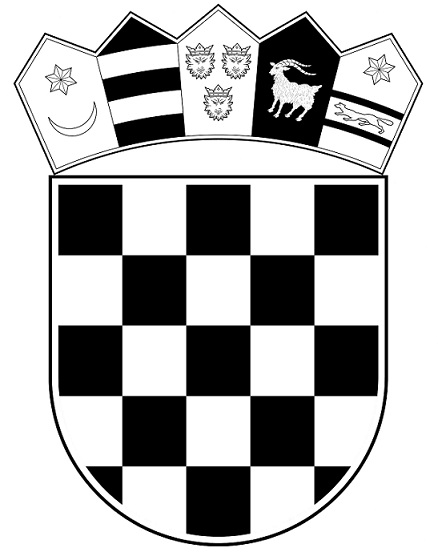 REPUBLIKA HRVATSKAMINISTARSTVO PRAVOSUĐA I UPRAVE      UPRAVA ZA ZATVORSKI SUSTAV                          I PROBACIJU            Zatvorska bolnica u Zagrebu